ANALISIS EFEKTIVITAS DAN KONTRIBUSI POSPAY TERHADAP PENDAPATAN KANTOR POS CABANG BUAH BATU KOTA BANDUNGGustian Nur HudaAbstrakPenelitian ini bertujuan untuk mengetahui efektivitas dan kontribusi pospay terhadap pendapatan Kantor Pos Cabang Buah Batu Kota Bandung dan pengaruh efektivitas dan kontribusi terhadap pendapatan kantor pos. Penelitian ini menggunakan metode deskriptif kuantitatif dan analisis regresi berganda. Data yang digunakan dalam penelitian ini yaitu pendapatan per hari dengan sumber data sekunder yang diperoleh langsung dari Kantor Pos Cabang Buah Batu Kota Bandung. Teknik analisis data yang digunakan untuk mengetahui efektivitas dan kontribusi pospay terhadap pendapatan kantor pos adalah dengan menggunakan rumus efektivitas dan kontribusi, serta menggunakan analisis regresi berganda guna mengetahui seberapa besar pengaruh tingkat efektivitas dan kontribusi pospay terhadap pendapatan kantor pos. secara keseluruhan dari hasil penelitian, disimpulkan bahwa rata-rata tingkat efektivitas pospay terhadap pendapatan kantor pos sangat efektif yaitu sebesar 382% dan rata-rata tingkat kontribusi pospay terhadap pendapatan kantor pos sangat baik yaitu sebesar 70%. Serta efektivitas dan kontribusi pospay memiliki pengaruh sebesar 0.780 atau 78% terhadap pendapatan kantor pos. Secara parsial tingkat efektivitas dan kontribusi pospay berpengaruh secara signifikan dan positif terhadap pendapatan Kantor Pos Cabang Buah Batu Kota Bandung dengan nilai t sebesar 11,374 dan 9,587. Sedangkan secara simultan tingkat efektivitas dan kontribusi pospay memiliki pengaruh yang signifikan dan positif terhadap pendapatan Kantor Pos Cabang Buah Batu Kota Bandung dengan nilai F sebesar 78,882.Kata kunci: Efektivitas, Kontribusi, Pendapatan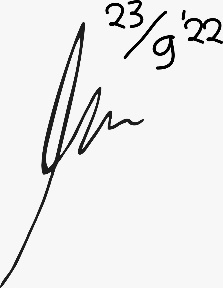 ANALYSIS OF EFFECTIVENESS AND CONTRIBUTION OF POSPAY TO INCOME OF THE BATU BATU BANDUNG CITY POST OFFICESGustian Nur HudaAbstrackThis research aims to determine the effectiveness and contribution of Pospay to the income of the Buah Batu Post Office in Bandung City and the effect of effectiveness and contribution on the income of the post office. This study uses descriptive quantitative methods and multiple regression analysis. The data used in this study is daily income with secondary data sources obtained directly from the Buah Batu Branch Post Office, Bandung City. The data analysis technique used to determine the effectiveness and contribution of pospay to post office income is to use the effectiveness and contribution formula, and use multiple regression analysis to determine how much influence the level of effectiveness and contribution of pospay to post office income. Overall from the results of the study, it can be concluded that average the level of effectiveness of pospay on post office income is very effective, namely 382% and the level of pospay's contribution to post office income is very good, which is 70%. And average the effectiveness and contribution of pospay has an effect of 0.780 or 78% on the post office income. Partially the level of effectiveness and contribution of pospay has a significant and positive effect on the income of the Buah Batu Branch Post Office in Bandung City with t values ​​of 11.374 and 9.587. Meanwhile, simultaneously the level of effectiveness and contribution of pospay has a significant and positive effect on the income of the Buah Batu Branch Post Office in Bandung City with an F value of 78,882.Keywords: Effectiveness, Contribution, Income